Blair MoyesRoom 18French/Spanish IWeek 18Blair MoyesRoom 18French/Spanish IWeek 18Blair MoyesRoom 18French/Spanish IWeek 18Blair MoyesRoom 18French/Spanish IWeek 18North Bullitt High School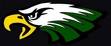                     Plan    7:20-8:30 a.m.                              Period 4   10:25-11:20 p.m.     Period 2    8:25-9:20 a.m.                              Period 5    11:25—1:00 p.m.                    Period 3    9:25-10:20 a.m.                            Period 6    1:05—2:05                    Plan    7:20-8:30 a.m.                              Period 4   10:25-11:20 p.m.     Period 2    8:25-9:20 a.m.                              Period 5    11:25—1:00 p.m.                    Period 3    9:25-10:20 a.m.                            Period 6    1:05—2:05                    Plan    7:20-8:30 a.m.                              Period 4   10:25-11:20 p.m.     Period 2    8:25-9:20 a.m.                              Period 5    11:25—1:00 p.m.                    Period 3    9:25-10:20 a.m.                            Period 6    1:05—2:05                    Plan    7:20-8:30 a.m.                              Period 4   10:25-11:20 p.m.     Period 2    8:25-9:20 a.m.                              Period 5    11:25—1:00 p.m.                    Period 3    9:25-10:20 a.m.                            Period 6    1:05—2:05Bell/HWInstructional DeliveryKy Content Activities/AssignmentsTargetsAssessmentMethodIEP Modifications(ALL listed below)MONDAYGuided PracticeOral Drillclass Work/activitiesMiniLecture/ DiscussionIndividual Activities1.2 Stus will be able to understand and interpret written and spoken language on topics studied.4.1 Stus demonstrate an understanding of nature of language through comparisons of language studied and one’s own Final exam reviewGo over conjugations of verbs studied this year.Begin with regular verb conjugationThen look at irregular verbs, then modes.Go over reflexive verbs and practice giving different peoples’ schedules.Practice, practice, practice.TARGET:I can conjugate verbsFlashbackParticipationAssignmentOral DrillQuestionsX – PromptingX-CuingX-ModelingX-paraphrasingX-Individual AssistanceX-Extra TimeX-After-School help offeredTUESDAYGuided PracticeOral Drillclass Work/activitiesMiniLecture/ DiscussionIndividual Activities1.2 Stus will be able to understand and interpret written and spoken language on topics studied.4.1 Stus demonstrate an understanding of nature of language through comparisons of language studied and one’s ownSong of the day  Ask if any questions about yesterday’s review.  Go over vocabulary and talk about specific questions and vocabulary types as will have on final exam.Practice using this vocabulary to express feelings, discuss weather, family, foods, and much more.Practice and talk through any difficulties.TARGET:I can say family, weather and all other vocabulary words students need help remember and need review of.FlashbackParticipationAssignmentOral DrillQuestionsX – PromptingX-CuingX-ModelingX-paraphrasingX-Individual AssistanceX-Extra TimeX-After-School help offeredWEDN  ESDAYGuided PracticeOral DrillLarge Group ActivitiesGroup/Partner WorkMiniLecture/ DiscussionMultimedia LessonsIndividual ActivitiesProject/DemonstrationPortfolio/ORQ 1.2 Stus will be able to understand and interpret written and spoken language on topics studied.1.1 Stus able to provide and obtain informationAsk if there are any questions on previous day’s work or any other vocabulary.Go over the expression to like and negation in sentences.  Practice saying what one does and does not like.  Also what one will and will not eat and what they do and do not do.Practice using these words and use white boards for reviewTARGET:I can talk about what I do and do not like to do and eat.FlashbackParticipationAssignmentOral DrillQuestionsX – PromptingX-CuingX-ModelingX- paraphrasingX-Individual AssistanceX-Extra TimeX-After-School help offeredTHURSDAYGuided PracticeOral DrillLarge Group ActivitiesGroup/Partner WorkMiniLecture/ DiscussionMultimedia LessonsIndividual Activities1.2 Stus will be able to understand and interpret written and spoken language on topics studied.1.1 Stus able to provide and obtain informationFinal exam TARGET:I can pass my final.X – PromptingX-CuingX-ModelingX-paraphrasingX-Individual AssistanceX-Extra TimeX-After-School help offeredFRIDAY1.2 Stus will be able to understand and interpret written and spoken language on topics studied. Final examTARGET:I can pass my final.